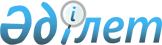 Об утверждении государственного образовательного заказа на дошкольное воспитание и обучение, размера подушевого финансирования и родительской платы на 2014 год в учреждениях образования района Шал акына Северо-Казахстанской области
					
			Утративший силу
			
			
		
					Постановление акимата района Шал акына Северо-Казахстанской области от 28 марта 2014 года N 53. Зарегистрировано Департаментом юстиции Северо-Казахстанской области 30 апреля 2014 года N 2698. Утратило силу в связи с истечением срока действия (письмо акима района Шал акына Северо-Казахстанской области от 12 июня 2015 года N 15.1.5-11/314)      Сноска. Утратило силу в связи с истечением срока действия (письмо акима района Шал акына Северо-Казахстанской области от 12.06.2015 N 15.1.5-11/314).

      В соответствии с подпунктом 8-1) пункта 4 статьи 6 Закона Республики Казахстан от 27 июля 2007 года "Об образовании", постановлением Правительства Республики Казахстан от 28 мая 2010 года № 488 "Об утверждении программы по обеспечению детей дошкольным воспитанием и обучением "Балапан" на 2010-2020 годы", акимат района Шал акына Северо-Казахстанской области ПОСТАНОВЛЯЕТ:

      1. Утвердить государственный образовательный заказ на дошкольное воспитание и обучение, размер подушевого финансирования и родительской платы на 2014 год в учреждениях образования района Шал акына Северо-Казахстанской области согласно приложениям 1, 2, 3.

      2. Контроль за исполнением настоящего постановления возложить на курирующего заместителя акима района Шал акына Северо-Казахстанской области. 

      3. Настоящее постановление вводится в действие по истечении десяти календарных дней после дня его первого официального опубликования.

 Государственный образовательный заказ на дошкольное воспитание и обучение Размер подушевого финансирования в месяц Размер родительской платы на одного воспитанника в день      Примечание: Размер оплаты родителей за содержание ребенка воспитателем составляет 420 тенге в день.


					© 2012. РГП на ПХВ «Институт законодательства и правовой информации Республики Казахстан» Министерства юстиции Республики Казахстан
				
      Аким района

М. Омаров
Приложение 1
к постановлению акимата
района Шал акына
Северо-Казахстанской области
от 28 марта 2014 года № 53№

Наименование государственных учреждений образования района Шал акына Северо-Казахстанской области

Количество детей размещаемых в детских дошкольных организациях за счет государственного образовательного заказа (человек)

1

Город Сергеевка

255

Государственное коммунальное казенное предприятие "Детский сад "Бобек" города Сергеевка"

125

мини-центр при коммунальном государственном учреждении "Школа-гимназии им. Е.А. Букетова"

105

мини-центр при коммунальном государственном учреждении "Казахская средняя школа-интернат" 

25

2

Сельские округа

832

Государственное коммунальное казенное предприятие "Детский сад "Болашақ" поселка Коргантас"

15

мини-центр при коммунальном государственном учреждении "Средняя школа имени Маркена Ахметбекова"

41

мини-центр при коммунальном государственном учреждении "Каратальская средняя школа"

34

мини-центр при коммунальном государственном учреждении "Ступинская средняя школа"

16

мини-центр при коммунальном государственном учреждении "Семипольская средняя школа"

45

мини-центр при коммунальном государственном учреждении "Кривощековская средняя школа"

50

мини-центр при коммунальном государственном учреждении "Аканбаракская средняя школа"

46

мини-центр при коммунальном государственном учреждении "Афанасьевская средняя школа"

22

мини-центр при коммунальном государственном учреждении "Городецкая средняя школа"

34

мини-центр при коммунальном государственном учреждении "Новопокровская средняя школа"

40

мини-центр при коммунальном государственном учреждении "Октябрьская средняя школа"

43

мини-центр при коммунальном государственном учреждении "Сухорабовская средняя школа"

33

мини-центр при коммунальном государственном учреждении "Крещенская средняя школа"

32

мини-центр при коммунальном государственном учреждении "Приишимская средняя школа"

51

мини-центр при коммунальном государственном учреждении "Жанажольская средняя школа"

31

мини-центр при коммунальном государственном учреждении "Кенесовская средняя школа"

15

мини-центр при коммунальном государственном учреждении "Чапаевская основная школа"

27

мини-центр при коммунальном государственном учреждении "Ольгинская основная школа"

29

мини-центр при коммунальном государственном учреждении "Балуанская основная школа"

20

мини-центр при коммунальном государственном учреждении "Алкаагашская основная школа"

15

мини-центр при коммунальном государственном учреждении "Енбекская основная школа"

8

мини-центр при коммунальном государственном учреждении "Жалтырская основная школа"

37

мини-центр при коммунальном государственном учреждении "Социальская основная школа"

10

мини-центр при коммунальном государственном учреждении "Аксуская основная школа"

13

мини-центр при коммунальном государственном учреждении "Берликская основной школе"

14

мини-центр при коммунальном государственном учреждении "Садовская основная школа"

10

мини-центр при коммунальном государственном учреждении "Куприяновская основная школа"

12

мини-центр при коммунальном государственном учреждении "Остаганская основная школа"

15

мини-центр при коммунальном государственном учреждении "Жанасуская начальная школа"

7

мини-центр при коммунальном государственном учреждении "Коктерекская начальная школа"

8

мини-центр при коммунальном государственном учреждении "Жанаталапская начальная школа"

10

мини-центр при коммунальном государственном учреждении "Двойниковская начальная школа"

6

мини-центр при коммунальном государственном учреждении "Рясинская начальная школа"

9

мини-центр при коммунальном государственном учреждении "Белоградовская начальная школа"

5

мини-центр при коммунальном государственном учреждении "Минеевская начальная школа"

13

мини-центр при коммунальном государственном учреждении "Лесхозная начальная школа"

16

Итого

1087

Приложение 2
к постановлению акимата
района Шал акына
Северо-Казахстанской области
от 28 марта 2014 года № 53Средняя стоимость расходов на одного воспитанника организаций дошкольного воспитания и обучения в месяц(в тенге)

Дошкольные организации

Дошкольные организации

Дошкольные организации

Дошкольные организации

Дошкольные организации

Дошкольные организации

Средняя стоимость расходов на одного воспитанника организаций дошкольного воспитания и обучения в месяц(в тенге)

Детские сады (ясли-детские сады)

Детские сады (ясли-детские сады)

Мини-центры

Мини-центры

Мини-центры

Мини-центры

Средняя стоимость расходов на одного воспитанника организаций дошкольного воспитания и обучения в месяц(в тенге)

Детские сады (ясли-детские сады)

Детские сады (ясли-детские сады)

с неполным днем пребывания детей

с неполным днем пребывания детей

с полным днем пребывания детей

с полным днем пребывания детей

Средняя стоимость расходов на одного воспитанника организаций дошкольного воспитания и обучения в месяц(в тенге)

Город-

ской

мест-

ности

Сель-

ской

мест-

ности

Городской

местности

Сельской

местности

Городской

местности

Сельской

местности

Средняя стоимость расходов на одного воспитанника организаций дошкольного воспитания и обучения в месяц(в тенге)

14418

26455 

0

12361

15600

14683

Приложение 3
к постановлению акимата
района Шал акына
Северо-Казахстанской области
от 28 марта 2014 года № 53Размер оплаты за содержание ребенка в дошкольной организации в день (в тенге)

Дошкольные организации

Дошкольные организации

Дошкольные организации

Дошкольные организации

Размер оплаты за содержание ребенка в дошкольной организации в день (в тенге)

Детские сады (ясли-детские сады)

Детские сады (ясли-детские сады)

Дошкольные мини-центры

Дошкольные мини-центры

Размер оплаты за содержание ребенка в дошкольной организации в день (в тенге)

Детские сады (ясли-детские сады)

Детские сады (ясли-детские сады)

с неполным днем пребывания детей

с полным днем пребывания детей

Размер оплаты за содержание ребенка в дошкольной организации в день (в тенге)

В организациях с длительностью пребывания

В организациях с длительностью пребывания

с неполным днем пребывания детей

с полным днем пребывания детей

Размер оплаты за содержание ребенка в дошкольной организации в день (в тенге)

9 часов

10,5 часов

с неполным днем пребывания детей

с полным днем пребывания детей

Размер оплаты за содержание ребенка в дошкольной организации в день (в тенге)

0

250

98

155

